______________________________________________________________________________Question 1:Let  be a metric space. Show that the function  defined by  is a metric on . Show that  and  induce the same topology.  Let  be a metric space. Prove that if  is a compact subset of , then  is closed and bounded. Give an example to show the converse of the statement does not hold. What do we mean by the metrizability problem?  Is every topological space metrizable? (Justify your answer)Question 2:Let  be a metric space. Prove that the set   is closed, where  and . (This set is called the closed ball with center  and radius Let  be the usual topology on , . Prove that  is a metrizable.Question 3: Prove that in a Hausdorff space any convergent sequence has a unique limit. Give an example to show the converse of the statement does not hold.Let  and  be sequences in the spaces  and , respectively. Prove that the sequence  converges to  if and only if  converges to  and  converges to .  Question 4: Define a compact space.Prove that  with Co-finite topology is compact, but  with usual topology is not compact.Prove that any closed set of a compact space is compact.Question 5: Prove that if  is a continuous function from a compact space  into , then  attains its maximal and its minimal. Prove that if  is a continuous bijection function from a compact space  onto a Hausdorff space , then  is a homeomorphism.  Question 6: Let  be a metrizable space. Prove that  is limit point compact space if and only if  is sequentially compact. If  is not a metrizable space, then prove that the statement in I is not true. Bonus:Let  be a metric on . Prove that for any ______________________________________________________________________________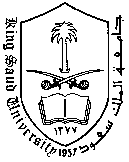   King Saud University   College of Sciences  Department of Mathematics  373 Math  Final Exam  Second Semester 1433-1434